In lichterlaaie staan: in brand staanOprukken: steeds dichterbij komen.
Teisteren: veel schade of last veroorzaken.
Extreme hitte: Heel erg heet.Machteloos: je kunt er niets aan doenBrandhaarden: de plekken waar de branden ontstaan.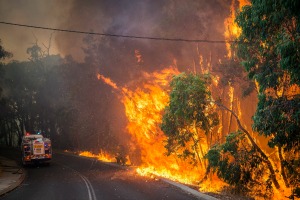 